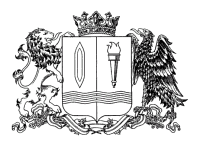 Ивановская областьФурмановский муниципальный районСОВЕТ ФУРМАНОВСКОГО ГОРОДСКОГО ПОСЕЛЕНИЯЧетвертого созываРЕШЕНИЕот 7 октября 2020 года                                                                                                 № 4 Об избрании секретаря Совета Фурмановского городского поселения четвертого созываВ соответствии со статьей 32 Регламента Совета Фурмановского городского поселенияСовет Фурмановского городского поселенияРЕШИЛ:Избрать секретарем Совета Фурмановского городского поселения четвертого созыва депутата Совета Фурмановского городского поселения Саломатину Ирину Юрьевну, на срок полномочий Совета Фурмановского городского поселения четвертого созыва.Настоящее Решение вступает в силу со дня подписания.Глава Фурмановского городского поселения                                                Т.Н.Смирнова                                   